Reformierte Kirchen Bern-Jura-SolothurnSuchergebnisse für "Selbstvertrauen"Autor / TitelJahrMedientypSignatur / Standort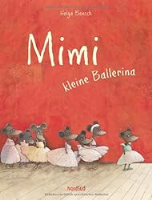 Bansch, HelgaMimi kleine Ballerina2010BilderbuchSelbstvertrauen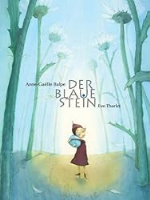 Balpe, Anne-GaëlleDer blaue Stein2011BilderbuchSelbstvertrauen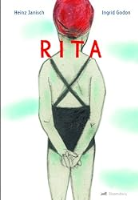 Janisch, HeinzRita2012BilderbuchSelbstvertrauen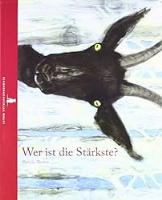 Thoma, PatriciaWer ist die Stärkste?2012BilderbuchSelbstvertrauen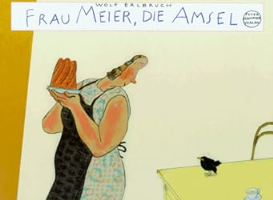 Erlbruch, WolfFrau Meier, die Amsel1995BilderbuchSelbstvertrauenErlbruch, WolfFrau Meier, die Amsel1995BilderbuchSelbstvertrauen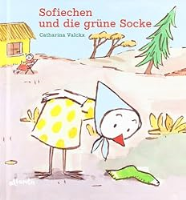 Valckx, CatharinaSofiechen und die grüne Socke2011BilderbuchSelbstvertrauen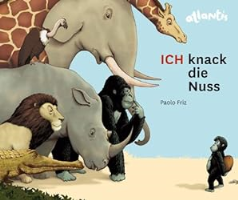 Friz, PaoloIch knack die Nuss2011BilderbuchSelbstvertrauen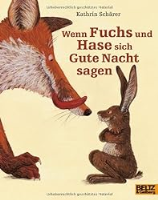 Schärer, KathrinWenn Fuchs und Hase sich Gute Nacht sagen2012BilderbuchPhilosophieren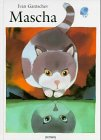 Gantschev, IvanMascha1999BilderbuchSelbstvertrauen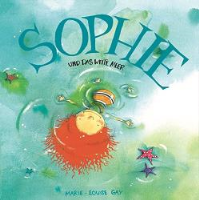 Gay, Marie-LouiseSophie und das weite Meer2000BilderbuchSelbstvertrauen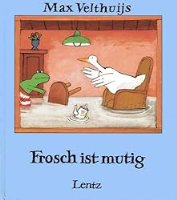 Velthuijs, MaxFrosch ist mutig1995BilderbuchSelbstvertrauen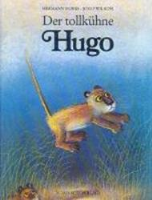 Moers, HermannDer tollkühne Hugo1989BilderbuchSelbstvertrauen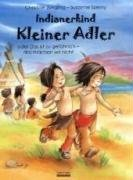 Jüngling, ChristineIndianerkind Kleiner Adler2007BilderbuchSelbstvertrauen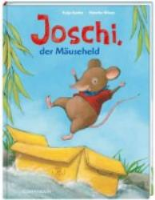 Reider, KatjaJoschi, der Mäuseheld2011BilderbuchSelbstvertrauen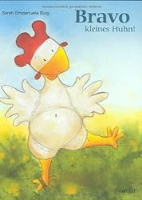 Burg, Sarah EmmanuelleBravo, kleines Huhn!2005BilderbuchSelbstvertrauen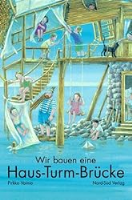 Vainio, PirkkoWir bauen eine Haus-Turm-Brücke1997BilderbuchSelbstvertrauen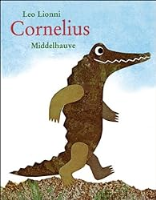 Lionni, LeoCornelius : Ein Bilderbuch1983BilderbuchSelbstvertrauen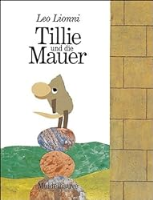 Lionni, LeoTillie und die Mauer1989BilderbuchSelbstvertrauen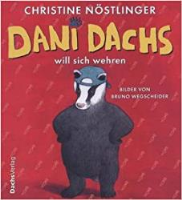 Nöstlinger, ChristineDani Dachs will sich wehren2001BilderbuchSelbstvertrauen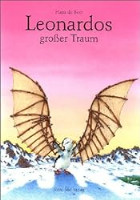 Beer, Hans deLeonardos großer Traum2003BilderbuchSelbstvertrauen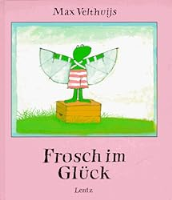 Velthuijs, MaxFrosch im Glück1996BilderbuchSelbstvertrauen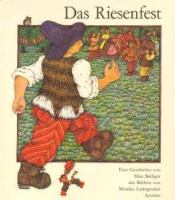 Bolliger, MaxDas Riesenfest1981BilderbuchSelbstvertrauen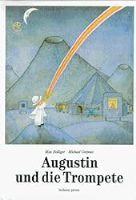 Bolliger, MaxAugustin und die Trompete1989BilderbuchSelbstvertrauen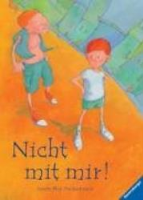 Sandmann, PiaNicht mit mir!2005BilderbuchSelbstvertrauen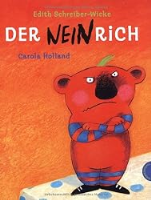 Schreiber-Wicke, EdithDer NEINrich2002BilderbuchSelbstvertrauen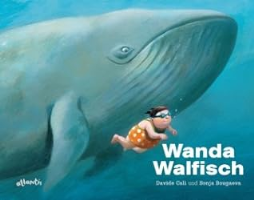 Calì, DavideWanda Walfisch2010BilderbuchSelbstvertrauenCalì, DavideWanda Walfisch2010BilderbuchSelbstvertrauen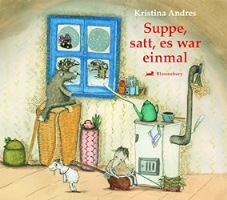 Andres, KristinaSuppe, satt, es war einmal2012BilderbuchSelbstvertrauen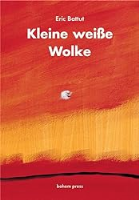 Battut, EricKleine weiße Wolke2006BilderbuchSelbstvertrauen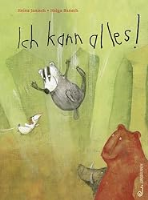 Janisch, HeinzIch kann alles!2012BilderbuchSelbstvertrauenJanisch, HeinzIch kann alles!2012BilderbuchSelbstvertrauen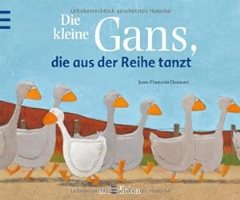 Dumont, Jean-FrançoisDie kleine Gans, die aus der Reihe tanzt2011BilderbuchSelbstvertrauen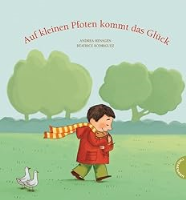 Hensgen, AndreaAuf kleinen Pfoten kommt das Glück2012BilderbuchSelbstvertrauen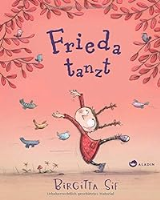 Sif, BirgittaFrieda tanzt2014BilderbuchPhilosophieren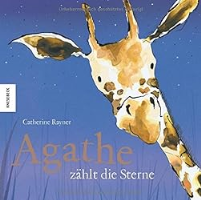 Rayner , CatherineAgathe zählt die Sterne2015BilderbuchSelbstvertrauen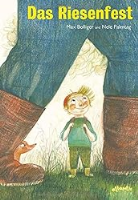 Bolliger, MaxDas Riesenfest2015BilderbuchSelbstvertrauen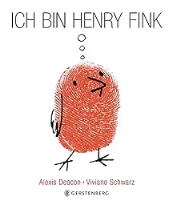 Deacon, AlexisIch bin Henry Fink2015BilderbuchSelbstvertrauen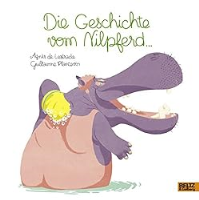 de Lestrade, AgnèsDie Geschichte vom Nilpferd ...2016BilderbuchSelbstvertrauen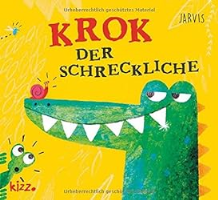 Jarvis 1985-Krok, der Schreckliche2019BilderbuchSelbstvertrauen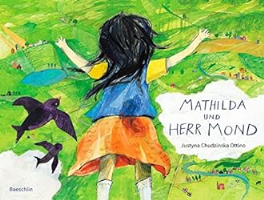 Chudzinska Ottino, JustynaMathilda und Herr Mond2018BilderbuchSelbstvertrauen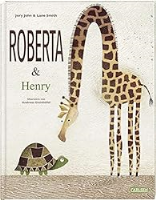 John, JoryRoberta & Henry2019BilderbuchSelbstvertrauen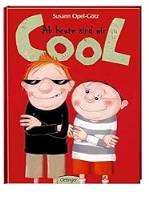 Opel-Götz, Susann 1963-Ab heute sind wir cool2007BilderbuchSelbstvertrauen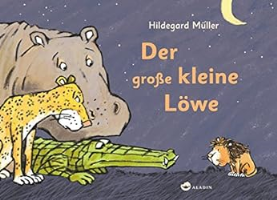 Müller, Hildegard 1957-Der grosse kleine Löwe2016BilderbuchSelbstvertrauen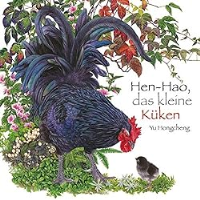 Hongcheng, YuHen-Hao, das kleine Küken2020BilderbuchSelbstvertrauen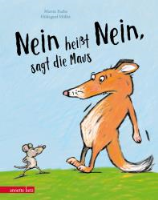 Fuchs, MartinNein heisst Nein, sagt die Maus2020BilderbuchSelbstvertrauen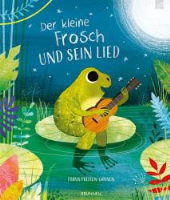 Preston-Gannon, FrannDer kleine Frosch und sein Lied2020BilderbuchSelbstvertrauen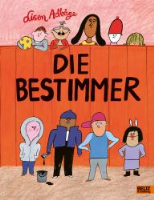 Adbåge, Lisen 1982-Die Bestimmer2020BilderbuchSelbstvertrauen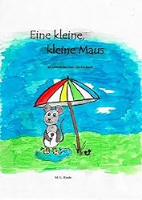 Riedo, Marie-LouiseEine kleine, kleine Maus : Die Geschichte vom Glücklichsein2020BilderbuchSelbstvertrauen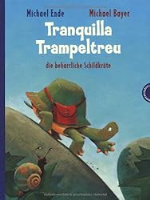 Ende, Michael 1929-1995Tranquilla Trampeltreu, die beharrliche Schildkröte2009BilderbuchSelbstvertrauen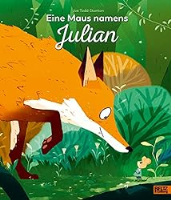 Todd-Stanton, JoeEine Maus namens Julian2021BilderbuchSelbstvertrauen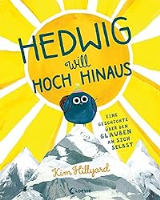 Hillyard, KimHedwig will hoch hinaus2022BilderbuchSelbstvertrauen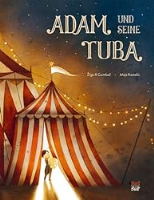 Gombac, Ziga X.Adam und seine Tuba2022BilderbuchSelbstvertrauen